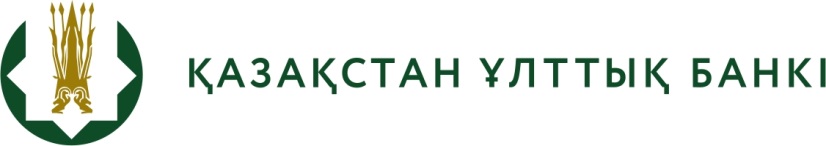 БАСПАСӨЗ – РЕЛИЗІ2021 жылғы 9 ақпан  			  	                      Нұр-Султан қаласы «Қазақстан Республикасы Ұлттық Банкі Басқармаларының «Бірыңғай жинақтаушы зейнетақы қоры есептілігінің тізбесін, нысандарын, мерзімдерін және оларды табыс ету қағидаларын бекіту туралы» 2017 жылғы 28 тамыздағы № 167 және «Бағалы қағаздар нарығында қызметті жүзеге асыратын лицензиаттар, бірыңғай оператор есептілігінің тізбесін, нысандарын, ұсыну мерзімдерін және оны ұсыну қағидаларын бекіту туралы» 2019 жылғы 26 қарашадағы № 211 қаулыларына өзгерістер мен толықтырулар енгізу туралы» Қазақстан Республикасы Ұлттық Банкі Басқармасының қаулысының жобасынәзірлеу туралыҰлттық Банк «Қазақстан Республикасы Ұлттық Банкі Басқармаларының «Бірыңғай жинақтаушы зейнетақы қоры есептілігінің тізбесін, нысандарын, мерзімдерін және оларды табыс ету қағидаларын бекіту туралы» 2017 жылғы 28 тамыздағы № 167 және «Бағалы қағаздар нарығында қызметті жүзеге асыратын лицензиаттар, бірыңғай оператор есептілігінің тізбесін, нысандарын, ұсыну мерзімдерін және оны ұсыну қағидаларын бекіту туралы» 2019 жылғы 26 қарашадағы № 211 қаулыларына өзгерістер мен толықтырулар енгізу туралы» Қазақстан Республикасының Ұлттық Банкі Басқармасының қаулысының жобасын (бұдан әрі – Қаулының Жобасы) әзірлегені туралы хабарлайды.Қаулы жобасы ҚРҰБ НҚА құқықтық мониторингінің шеңберінде заң нормаларындағы кемшіліктерді жою мақсатында әзірленді.Қаулының жобасын толық мәтінімен https://legalacts.egov.kz/npa/view?id=6818614 ашық нормативтік құқықтық актілердің интернет-порталында танысуға болады.Толығырақ ақпаратты мына телефон бойынша алуға болады:+7 (7172) 775 205e-mail: press@nationalbank.kzwww.nationalbank.kz